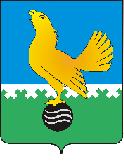 Ханты-Мансийский автономный округ - Юграмуниципальное образованиегородской округ город Пыть-ЯхКОМИТЕТ ПО ФИНАНСАМП Р И К А З24.05.2016									      		№ 8О внесении изменений в перечень главныхадминистраторов доходов бюджета муниципального образования городской округ г. Пыть-ЯхВ соответствии с пунктом 2 статьи 20 Бюджетного кодекса Российской Федерации, Приказом Минфина России от 01.07.2013 года № 65н «Об утверждении указаний о порядке применения бюджетной классификации Российской Федерации», на основании постановления администрации города от 10.01.2012 № 01-па «Об утверждении Регламента администрации муниципального образования городской округ город Пыть-Ях» (с изм. от 15.02.2016 № 17-па), в целях организации исполнения бюджета муниципального образования городской округ город Пыть-Ях: ПРИКАЗЫВАЮ:Внести изменения в перечень главных администраторов доходов бюджета муниципального образования городской округ город Пыть-Ях:перед строкой:      дополнить строкой следующего содержания:Настоящий приказ вступает в силу после подписания.Контроль за исполнением приказа оставляю за собой. Заместитель главы администрации города по финансам и экономике-председатель комитета по финансам			          	В.В. Стефогло«0401 16 23041 04 0000 140Доходы от возмещения ущерба при возникновении страховых случаев по обязательному страхованию гражданской ответственности, когда выгодоприобретателями выступают получатели средств бюджетов городских округов»«0401 16 18040 04 0000 140Денежные взыскания (штрафы) за нарушение бюджетного законодательства (в части бюджетов городских округов)».